Dear Immersion Directors, Annamarie Bianco, University Registrar, provided the clarification below on recording grades for USIP offerings that do not show on the student transcript.Best,Erin 
Begin forwarded message:From: Annamarie Bianco <Annamarie.Bianco@mail.cuny.edu>
Date: January 29, 2015 at 12:51:00 PM EST
To: Erin Croke <Erin.Croke@cuny.edu>
Cc: Lucinda Zoe <Lucinda.Zoe@cuny.edu>
Subject: RE: Inputting USIP Grades So They Do Not Show up on the CF TranscriptThe registrar can configure a unique grade basis “UIM” to record grades for Immersion workshops that do not print on the official transcript and do not impact GPA.  Below is a screen shot of the CSI configuration for this purpose.  The UIM grade basis allows grades of F, P, INC, FIN, W, WU, WD, WN, WA to be recorded.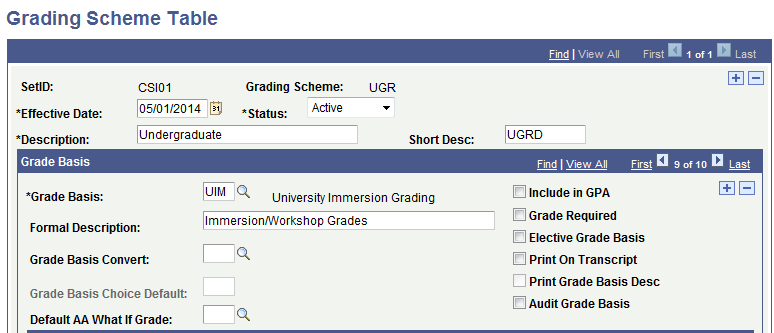 